Základná škola s materskou školou Dávida Mészárosa  - Mészáros Dávid AlapiskolaésÓvoda, Školský objekt 888, 925 32 Veľká Mača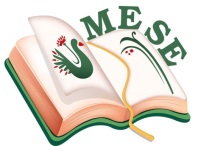 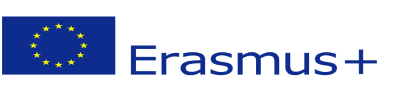 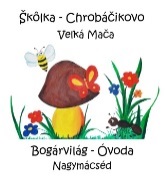 Názov projektu - a projekt címe: Mesévelegyüttsegítsükazegészséget! Zmluva číslo – a szerződésszáma: 2018 – 1- HU01 – KA229 – 047862_5Plán činnosti:Téma: Rozprávaj mi! – Rozprávkové čajové popoludnia – Generačné rozprávky – Zimné rodinné spolužitie – chrániť duševné zdravie a pozitívne emocionálne podmienky prostriedkami hudby, rozprávky a dramatických prvkovAktivity: Rozprávajú nám babky a prababky – Zimné rodinné aktivity – Páranie pierkaZúčastnená organizácia:Základná škola s materskou školou Dávida Mészárosa – Škôlka ChrobáčikovoDátum: 20.01.2020Organizačná zodpovednosť:Silvia BrédováMonika LanczováZákladná škola s materskou školou Dávida Mészárosa  - Mészáros Dávid AlapiskolaésÓvoda, Základná škola s materskou školou Dávida Mészárosa  - Mészáros Dávid AlapiskolaésÓvoda, Príprava na realizáciu aktivityPočas celého týždňa sme sa rozprávali s deťmi o rodine, lebo témou týždňa boli rodinné príbehy. Už dávnejšie sme plánovali odovzdať deťom vedomosti a zážitky spojené so zimnými spoločnými prácami – tradíciami našich predkov  a s nimi spojenými príbehmi. Práve preto sme oslovili babičky, ktoré radi prijali naše pozvanie na našu vysnívanú spoločnú akciu – na páranie peria, ktorá sa uskutočnila 20. januára.Realizácia:Teta Magdika a teta Betka nám rozprávali  o svojich detských zimných zážitkoch. V súlade s tradíciou sme si obliekli aj my náš kroj, ale bez šatiek. V minulosti ženy mali aj  šatky, aby  nemali vlasy plné peria. Sedeli sme aj my okolo dlhého stola, na ktorom bol biely obrus podľa zvykov. Párali sme perie presne tak, ako nám to babky ukázali a  počúvali sme ich príbehy. Zistili sme, že v minulosti bolo čistenie peria iba zimným večerným programom pre ženy a dievčatá, vlastne perie párali  /teda paplóny a vankúše vystlané s pierkom/ pre tie dievčatá, ktoré boli na rade, aby sa vydali. Aby lepšie plynul čas, páranie peria bolo obohatené konverzáciou, rozprávkami, klebetami. Deti sa veľmi tešili na večerné posedenia spojené s prácou , lebo získali užitočné informácie  od dospelých. Muži si tiež našli spôsob, ako nerobiť, ale predsa všetko počuť. Vymysleli si rôzne huncútstva, napríklad chytili vrabca a schovali ho pod kopec peria. Vrabec tam bol uväznený a keď zamával krídelkami, perie sa rozletelo. Na takýchto spoločných akciách sa deti naučili nové slová, pojmy, oboznamovali sa s tradíciami. Hostiteľ sa poďakoval za  pomoc tým, ktorí pomáhali perie párať, s mastným chlebom, 1 - 2 druhmi koláčikov a čajom. Samozrejme nevynechali sme to ani my na konci našej aktivity. Ale náš dopoludňajší  program sa týmto ešte neskončil, lebo babičky priniesli svoje staré  rozprávkové knižky, z ktorých deťom čítali rozprávky. Deti ich počúvali s otvorenými ústami.         Reflexia:Bolo úžasné oživiť naše staré tradície a vrátiť sa do starých čias, aj keď iba na pár hodín aj preto, lebo my, učiteľky si to ešte z detstva pamätáme. Práve preto sme sa radi  zúčastnili aj my na tejto akcii, však mohli sme spoločne prežívať zážitky našich rodičov a  starých rodičov. Pre dnešné deti je to len rozprávka, ale nádherná rozprávka, ktorá ich obohatila o veľké množstvo nových poznatkov. Spoznávanie rodinných príbehov bol takým silným zážitkom, ktorý si treba zopakovať!Vo Veľkej Mači, 20.01.2020                                                                          Brédová Silvia                                                                                                                        koordinátorka projektu                                                                                               ...........................................SprávaSprávaCieľ činnosti:Ponúkať deťom zážitkové aktivity.Utváranie záujmu a pozitívneho vzťahu detí ku knihámRozvíjanie  záujmu k túžbe čítať a získavať informácieRozvíjanie intelektuálnych schopností, vytváranie pozitívneho vzťahu ku knihámRozvíjanie sluchu a rečového vzoru počas aktivítOboznámiť deti s tradíciami našich starých rodičovDo programov organizovaných materskou školou zapájať rodičov a starých rodičov, aby spolupráca medzi škôlkou a rodinami sa odzrkadlila v  každodennom živote MŠVytvárať priateľskú spoluprácu medzi rodinou a materskou školou.Získavať pozitívne zážitkyPlnenie úloh:Vzbudenie prirodzenej zvedavosti detí pri získavaní nových informáciíRozvoj fantázie, pozornosti, vôľových vlastnostíRozvíjať sociálne kompetencie: spoločenské vzťahy, pozitívne postoje, položenie základov prírodovedného poznania.Vzbudenie záujmu o knihy pomocou rozprávok a rozprávkových hrdinovMetódy:RozhovorOrganizácia:Zabezpečenie priestorových podmienok Zabezpečenie potrebných materiálnych podmienokPomôcky: Staré rozprávkové knihy, perie z hydinyAktivity:Vyhotovenie virtuálnej rozprávkovej knihyMoja rodina- listovanie v rodinných albumoch